【陈敏敏】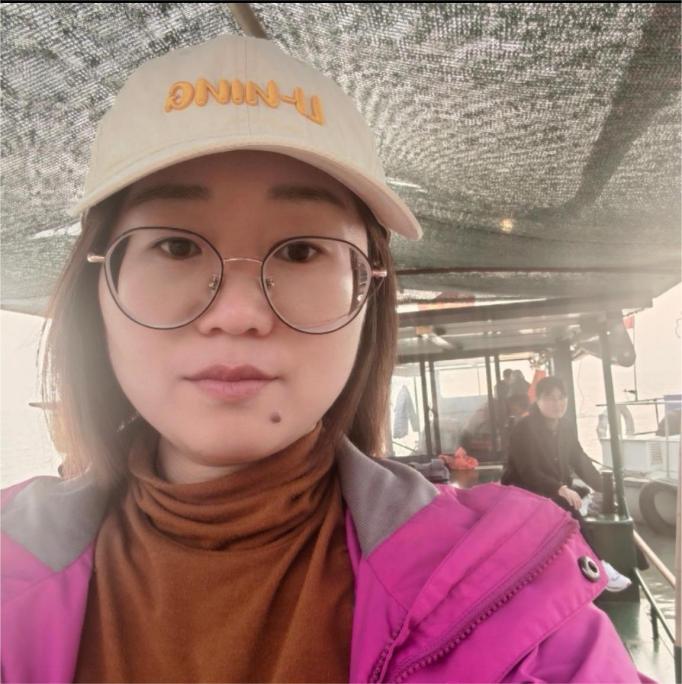 教师简介：陈敏敏，理学博士，副教授，硕士研究生导师，2008年毕业于安徽大学生物科学专业，获学士学位，2008-2014年在中国科学院水生生物研究所硕博连读，获水生生物学博士学位，主要研究方向为长江江豚等淡水鲸类保护。2014年12月进入安庆师范大学从事教学科研工作。科研方面，目前为安徽省水生生物保护与水生态修复安徽省高校工程技术研究中心骨干成员，研究方向为长江江豚等淡水鲸类保护，获安徽省科学技术进步三等奖1项，主持省部级等纵向或横向课题30余项。教学方面，现为动物教研室主任，主持省级教学研究项目3项，指导学生参加各类比赛，获得国家三等奖1项，国家优秀奖1项，省级一等奖、二等奖、三等奖各2项。一、主讲课程本科生：《动物学》、《普通生物学》、《保护生物学》研究生：《生态学前沿进展》二、教育和工作经历2018.09 — 至今        安庆师范大学             副教授2008.09-2014.06        中国科学院大学            博士2004.09 — 2008.06      安徽大学                  学士三、教学科研项目情况1. 《普通生物学》MOOC线上课程，安徽省教育厅省级质量工程项目，2017-20182. 长江江豚科普及野外救护虚拟仿真实验教学，安徽省教育厅省级质量工程项目，2019-20203. 《普通生物学》教学示范课，安徽省教育厅省级质量工程项目，2020-20214. 长江江豚迁地保护种群遗传谱系构建，安徽省教育厅重点项目，2016-20175. 安庆江段长江江豚数量与栖息地利用格局研究，香港海洋公园保育基金，2016-20176. 安徽境内江豚适宜迁地保护水域筛查，横向项目，20187. 长江下游江心洲至乌江航道整治二期工程对长江江豚等珍稀水生动物影响评价，横向项目，20188. 西江、铜陵长江江豚迁地保护与种质改善，农业部渔业渔政办公室，2019-2020.9. 武安6米水深航道整治工程施工期江豚动态监测项目，横向项目，2020-202210. 安庆河段鹅毛洲水域长江江豚数量和分布动态监测，横向项目，2020-202211. 安徽段长江江豚数量与栖息地利用格局研究，横向项目，2021-202212. 皖江段江豚数量变动与受胁因子分析，横向项目，2022-202313. 长江下游江心洲至乌江航道整治二期工程珍稀水生动物保护，横向项目，2020-2023四、发表论文情况Chen Minmin, Yu Daoping, Lian Yuxi & Liu Zhigang. (2020). Population abundance and habitat preference of the Yangtze finless porpoise in the highest density section of the Yangtze River. Aquatic Conservation: Marine and Freshwater Ecosystems, 30(6), 1088-1097. Chen Minmin, Yu Daoping, Wang Kangwei, Zhang Kang & Wang Zixuan (2022). Seasonal and diel activities of the Yangtze finless porpoise in natural and highly disturbed habitats: Implications for conservation planning of freshwater cetaceans. Aquatic Conservation: Marine and Freshwater Ecosystems, 32(4):605-616.Chen Minmin, Zhang Xiaoke, Wang Kexiong & Yu Daoping. (2017). Spatial and temporal distribution dynamics of the Yangtze finless porpoise at the confluence of the Yangtze and Wanhe rivers: Implications for conservation. The Zoological Society of Pakistan, 49, 2263-2269.Chen Minmin, Zheng Jinsong, Wu Min, Ruan Rui, Zhao Qingzhong & Wang Ding. (2014). Genetic diversity and population structure of the endangered Yangtze finless porpoise as revealed by mitochondrial and microsatellite DNA. International Journal of Molecular Sciences, 15: 11307-11323.Chen Minmin, Zheng Yang, Hao Yujiang, Mei Zhigang, Wang Kexiong, Zhao Qingzhong, Zheng Jinsong & Wang Ding. (2016). Parentage-Based group composition and dispersal pattern studies of the Yangtze finless porpoise population in Poyang Lake. International Journal of Molecular Sciences, 17: 1268.Chen Minmin, Fontaine M.C., Zheng Jinsong & Wang Ding. (2017). Genetic footprint of population fragmentation and contemporary collapse in a freshwater cetacean. Scientific Report, 7:14499.Zhang XK, Wang HL, Wan A, Chen MM, Wang KX, Yu DP. (2018). Effects of macrozoobenthos and zooplankton  on the occurrence of the Yangtze finless porpoise via the bottom-up force at a confluence of rivers. Nature Environment and Pollution Technology, 17(1): 175-182.McLaughlin RW, Chen MM, Zheng JS et al. (2012) Analysis of the bacterial diversity in the fecal material of the endangered Yangtze finless porpoise, Neophocaena phocaenoides asiaeorientalis. Molecular Biology Reports, 39, 5669-5676.McLaughlin RW, Zheng JS, Chen MM. (2011) Detection of Helicobacter in the fecal material of the endangered Yangtze finless porpoise Neophocaena phocaenoides asiaeorientalis. Diseases of Aquatic Organisms, 95, 241-245.Zeng Xianyuan, Chen Minmin, Liu Zhigang et al. (2018). Characterization of milk protein composition of the Yangtze finless porpoise. Marine Mammal Science, 35(1): 252-260.陈敏敏，郑劲松，龚成，赵庆忠，王丁. 天鹅洲迁地保护江豚种群近亲繁殖状况评估，动物学杂志，2014,3:305-316.陈敏敏, 刘志刚, 黄杰, 连玉喜, 杨晓鸽, 于道平. 固化河岸对长江江豚栖息活动的影响. 生态学报, 2018, 38(3): 945-952陈敏敏, 张康, 张平, 等. 长江安庆段航道整治对长江江豚数量和分布的时空影响. 生态学报, 2023, 43(10):4242-4249.王仁勇, 陈敏敏, 万晓玲, 等. 鄱阳湖长江江豚的微卫星遗传多样性及发展预测. 水生生物学报, 2023, 10:1693-1700.王子璇，陈敏敏，王康伟，连玉喜，于道平. 不同流态中长江江豚的栖息活动比较. 兽类学报, 2022, 42(2):152-158.张晓可, 刘凯, 万安, 陈敏敏, 刘志刚, 连玉喜, 于道平. 安庆西江浮游动物群落结构及江豚生存状况评估. 水生生物学报, 2018, 42(2):391-394.五、获奖及荣誉情况（包括指导学生）科研获奖1.于道平, 陈敏敏, 严燕, 刘志刚, 张晓可, 连玉喜.2021.《长江江豚救护关键技术及应用》. 安徽省科学技术进步奖三等奖，安徽省人民政府.指导学生竞赛1.《长江里的微笑》，省级一等奖2.《乘风破浪的“豚豚”》，省级二等奖3. 《留住长江里的“微笑”——江豚保护》，省一等奖，国家三等奖4.《即将消失的“我们”》，省优胜奖5.《昔日捕鱼人今日护豚员》，省三等奖6.《追影》，省二等奖，国家优秀奖姓 名陈敏敏性 别女出生年月1985年4月学 位博士专业水生生物学职 称副教授E-mailchenminminok@163.com